Muzyka klasa 729.04.2020Cele:Uczeń wiem kim był Franz Schubert, oraz zna jego dziełaUczeń rozróżnia pieśń solową i wielogłosową muzykę wokalnąUczeń zna podstawowe informacje na temat epoki romantyzmuUczeń rozróżnia głosy ludzkieWyśpiewać duszęZad. 1.Przeczytaj tekst utworu: „Pstrąg”, do którego słowa napisała Jadwiga Szamotulska.„Pstrąg”Strumyka fala szybkaWśród jasnych bieży łąkW niej pląsa mała rybka;Wesoły, zwinny pstrąg.Jam cicho stał na łące,Za rybką patrzył w ślad,Jak lśni w promieniu słońca,Co w jasną wodę wpadł.Nad brzegiem rybak młodyNa czatach z wędką stałI patrząc w głębię wody,Na oku rybkę miał.Lecz zdobycz, choć tak bliska,Wymyka mu się z rąk,Bo póki woda czysta,Bezpieczny będzie pstrągLecz sposób ma na wszystkoTen rybak zły,Zamącił nagle toń przejrzystą,Oj rybko, biada Ci!Ach, patrz, plusnęła woda,Na wędce schwytany pstrąg już drga.O, jakże mi Cię szkoda,Maleńka rybko ma,O, jakże mi Cię szkoda,Maleńka rybko ma!Zad. 2.Posłuchaj i zaśpiewaj piosenkę pt. „Pstrąg” którą skomponował Franz Schubert.https://www.youtube.com/watch?v=I4QsE3AqggMZad. 3. Na jakim instrumencie został wykonany akompaniament do utworu?Zad. 4.Przeczytaj i zapamiętaj kilka informacji na temat jednego z przedstawicieli i prekursorów epoki romantycznej, którym był Franz Schubert. Sporządź krótką notatkę. Napisz swoimi słowami. Był dwunastym z czternaściorga dzieci szkolnego nauczyciela. Tylko pięcioro z nich dożyło swych pierwszych urodzin — Franz miał więc dwóch starszych braci 
i młodszą siostrę. Pierwszych lekcji muzyki udzielał mu ojciec (skrzypce) i starszy brat Ignacy (fortepian). W 1808 r. rozpoczął naukę w miejskim konwikcie w Wiedniu. Uczył się też gry na organach u organisty dworskiego Vlastimila Rużickiego, zaś kompozycji u Antonia Salieriego. Równocześnie śpiewał w cesarskim chórze chłopięcym (dostać się do niego było trudno — na podstawie ciężkiego, konkursowego egzaminu), a następnie został skrzypkiem kapeli dworskiej, pisał też swe pierwsze, zadziwiająco jak na młody wiek dojrzałe utwory. Rodzice chcieli jednak, by został nauczycielem. Ale Franz nienawidził nauczania, jednemu ze swych przyjaciół powiedział: — Przyszedłem na świat tylko po to, by komponować!Mimo tej niechęci, by uniknąć służby wojskowej, studiował w seminarium nauczycielskim, a po jego ukończeniu pracował przez jakiś czas w szkole ojca. Jednak w 1816 r. definitywnie porzucił tę posadę i wybrał życie wolnego artysty. Do tego czasu miał już w swym dorobku 5 oper, 4 msze, 5 pierwszych symfonii, dzieła kameralne i przede wszystkim pierwsze, genialne pieśni, Schubert każdego dnia rano i przed południem pilnie komponował, a wieczorami muzykował i prowadził życie towarzyskie. Podczas takich wieczorów nazywanych schubertiadami wykonywano jego pieśni i tańce, które były symbolem duchowej więzi między grupą przyjaciół artystów.Pisał pod wpływem bolesnych uczuć, kiedy to zakochał się bez wzajemności.Nieśmiały i małomówny, swoje najskrytsze uczucia przez całe życie wyrażał poprzez pieśni, w których poezja i muzyka zostały złączone na zawsze.Wielkim autorytetem dla Franciszka Schuberta był mieszkający zaledwie parę ulic obok Ludwig van Beethoven. Kompozytorzy ci jednak podobno nigdy się nie spotkali, ze względu na chorobliwą nieśmiałość Schuberta. Podobno dopiero na łożu śmierci Beethoven zapoznał się z utworami kolegi i miał się o nich bardzo dobrze wyrazić.Mimo, że komponował różne formy utworów jego pieśni są dla nas jednym 
z największych  skarbów muzycznych epoki romantyzmu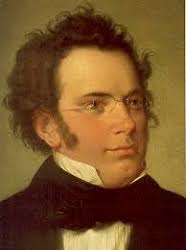 Zad. 5. Przeczytaj!Romantyczna pieśńForma pieśni jako utworu do tekstu poetyckiego jest obecna w muzyce od czasów starożytnych. Okres największego rozwoju - romantyzmu.Rozwinęła się wówczas Romantyczna pieśń solowa czyli pieśń wykonywana z towarzyszeniem fortepianu i skomponowana do tekstu poetyckiegoTeksty tych pieśni tworzyli między innymi: Johann Wolfgang Goethe, Fryderyk Schiller, Wiktor Hugo, Adam Mickiewicz, Juliusz Słowacki, Cyprian Kamil Norwid.Za twórcę romantycznej pieśni solowej uważa się Franciszka Schuberta.Swoje pieśni komponował w myśl zasady, że muzyka powinna ilustrować treść tekstu poetyckiego. Partia grana przez fortepian zyskała nowe znaczenie i stanowiła nie tylko akompaniament ale także ilustracje ogólnego charakteru tekstu.Najpiękniejsze pieśni Franciszka Schuberta (w sumie ok. 600) powstały w 1815 roku. Czasem przyjmuje się tą datę jako początek romantyzm w muzyce.Schuberta uznano za mistrza tej formy.Pieśni solowe komponowali również inni twórcy romantyzmu: Robert Schumann, Franciszek Liszt, Johannes Brahms, Fryderyk Chopin czy Stanisław Moniuszko.Romantyzm w muzyceMuzyka to sztuka, dzięki której można wyrazić własne emocje i przeżycia.ścisły związek muzyki z innymi dziedzinami sztuki. Muzykę łączono z poezją, tańcem, literaturą, akcją dramatyczną, baletem i plastyką.Muzykę i twórczość ludową często wykorzystywano w dziełach romantyków. Kompozytorzy czerpali wzory z rodzimego folkloru, wykorzystując w swoich utworach popularne melodie ludowe.Baśnie i legendy inspirowały pisarzy, poetów i kompozytorów. Tematy czerpano 
z mitów i legend, a także tworzono nowe fantastyczne postaci i opowieści.Powstało wiele filharmonii i teatrów ze scenami baletowymi.Szubertiada (niem. Schubertiade) – imprezy, koncerty i festiwale poświęcone muzyce Franza Schuberta (1797–1828), austriackiego kompozytora 
i prekursora romantyzmu w muzyce.Zad. 6. Przesłuchaj utwór pt. „Król elfów” (Król Olch) op. 1, którego kompozytorem jest Franz Schubert. rzTa pieśń to ballada, czyli muzyczna opowieść. Wyobraź sobie, jak poprzez wietrzną noc jedzie konno ojciec, trzymając w ramionach ciężko chorego syna. Szuka pomocy – chłopiec ma gorączkę i majaczy: wydaje mu się, że sam król elfów wabi go do swojego królestwa. Po wysłuchaniu, opowiedz, jak kończy się ta ballada.https://www.youtube.com/watch?v=28IIJH-qfoEWspaniała wyobraźnia kompozytora pozwalała mu wyczarować w akompaniamencie fortepianu świat, w którym otacza bohaterów jego utworów. W pieśni Pstrąg słyszymy pluskanie strumienia, w balladzie Król elfów zostajemy przeniesieni w środek mrocznego pustkowia pełnego tajemniczych odgłosów, a na pierwszy plan wysuwa się tętent kopyt rozpaczliwie poganianego konia. Artysta śpiewak musi wcielić się kolejno w postać ojca, chłopca i złowieszczego króla elfów.Zad. 6.Jak nazywa się muzyka naśladująca odgłosy przyrody czy opowiadająca treść literacką? IluminacyjnaIlustracyjnaIluzyjnaZad. 7.Jak nazywa się grupa wielu osób wykonująca wielogłosową muzykę wokalną?Zespół instrumentalny?ChórChórekZad. 8.Dopasuj nazwy głosów ludzkich i dobierz odpowiednie wykonanie. Zapisz w zeszycie lub na kartce.Najniższy głos kobiecy			A. TENORNajwyższy głos kobiecy			B. ALTNajniższy głos męski			C. SOBRANNajwyższy głos męski 			D. BAShttps://www.youtube.com/watch?v=mUYhIUlHX70https://www.youtube.com/watch?v=dI9yyaBsSrshttps://www.youtube.com/watch?v=YuBeBjqKSGQhttps://www.youtube.com/watch?v=D5Y11hwjMNsPieśń solową wykonuje jedna osoba, a wielogłosową muzykę wokalną wykonuje kilka osób śpiewając różne partie głosowe. Może to być skład czterech osób śpiewających w damskich głosach alt oraz sopran i męskich głosach bas oraz tenor.https://www.youtube.com/watch?v=0yd5EE0hAB8 